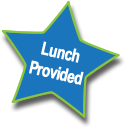 Thursday 20 June, 12:30 – 15:15Royal Edinburgh HospitalSeminar Room, CAMHS BuildingAgendaTime:Presentation:Presenter:12:30 – 13:00Lunch, networking and viewing quality improvement posters13:00 – 13:05Welcome and introductionJane Cheeseman13:05 – 13:25Recognition and raising awareness of Dietetic ServiceTara Hargreaves13:25 – 13:45Strengthening the Patient VoiceIsla Jack13:45 – 13:55Break and networkingBreak and networking13:55 – 14:15Improving the ADHD outpatient clinic at Cambridge Street HouseHelen Alderson14:15 – 14:35Improving the provision of CAMHS LD service across LothianGill Kidd14:35 – 15:00Discussion and questions14:35 – 15:00Thank you and Close